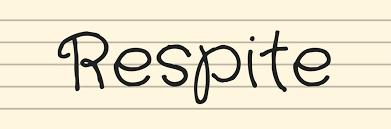 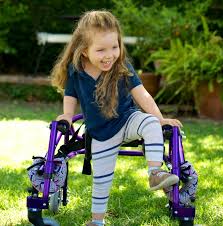 Fall DatesWinter/Spring DatesSeptember 28, 20194:30-7:30pmAshland Grace1144 West Main StreetOctober 12, 2019October 26, 20194:30-7:30pmAshland GraceTrinity LutheranNovember 9, 20194:30-7:30pmTrinity LutheranDecember 14, 20194:30-7:30pmAshland GraceJanuary 11, 2020 January 25, 20204:30-7:30pmTrinity Lutheran508 Center Street (TL)February 8, 2020February 22, 20204:30-7:30pmTrinity LutheranTrinity LutheranMarch 14, 2020March 28, 20204:30-7:30pmTrinity LutheranTrinity LutheranApril 11, 2020April 25, 20204:30-7:30pmAshland GraceAshland Grace